Publicado en Madrid el 20/10/2021 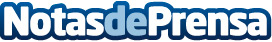 Orlando presenta de la mano de Kira Miró la nueva gama Orlando CreacionesOrlando ha presentado de la mano de la actriz y presentadora Kira Miró y del chef embajador Iván Sáez su última innovación, la nueva gama Orlando Creaciones, compuesta por tres recetas: Dulce, Intensa y Suave. Además, la marca ha presentado su nuevo libro ‘Orlando Creaciones: Atrévete a hacerlas tú en menos de 25 minutos. 30 inspiradoras recetas para que todos tus momentos sean especiales’, diseñado por el chef y embajador de la marca Iván SáezDatos de contacto:Alicia Ruiz Alcalde618 655 448Nota de prensa publicada en: https://www.notasdeprensa.es/orlando-presenta-de-la-mano-de-kira-miro-la Categorias: Gastronomía Sociedad Restauración http://www.notasdeprensa.es